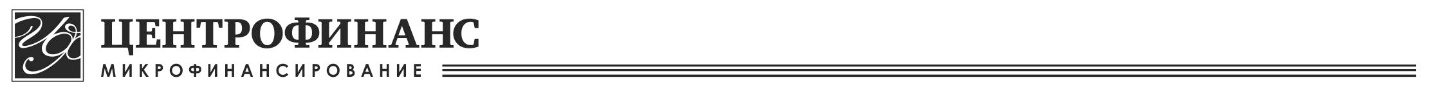 Общество с ограниченной ответственностьюМикрокредитная компания «Центрофинанс ПИК»(ООО МКК «Центрофинанс ПИК»)В лице генерального директора Климова Алексея Викторовича, действующего на основании УставаГлавный бухгалтер Фетисова Наталья Валерьевна ИНН: 2902078584КПП: 290201001ОГРН: 1142932001299Регистрационный номер записи в государственном реестре МФО: 651403111005236  дата включения в реестр 11.06.2014 г.Банковские реквизиты:Наименование: Северо-Западный Филиал ПАО РОСБАНКр/счет: 40702810193560000099 кор/счет: 30101810100000000778 открытый в ГРКЦ ГУ БАНКА РОССИИ ПО Г. CАНКТ-ПЕТЕРБУРГУБИК банка получателя: 044030778ИНН банка получателя: 7730060164КПП банка получателя: 784143001Юридический/фактический адрес:164500, Архангельская область, г. Северодвинск, ул. Карла Маркса, д.46, оф. 307Почтовый адрес:164514, Архангельская область, г. Северодвинск, ул. Карла Маркса, д.46, оф. 307тел/факс 8 (8184) 52-30-75Электронный адрес: info@centrofinans.ru